2015 MEMBERSHIP APPLICATIONTURF AND ORNAMENTAL COMMUNICATORS ASSOCIATION   NEW MEMBERSHIP           MEMBERSHIP RENEWALNAME_____________________________________________________________________________________	  My contact information has not changed.  Please use last year’s information.TITLE_____________________________________________________________________________________EMPLOYER_________________________________________TYPE OF BUSINESS_____________________ADDRESS__________________________________________________________________________________CITY______________________________________STATE______________ZIP CODE___________________WORK PHONE___________________________________FAX_______________________________________CELL ___________________________________________EMAIL____________________________________________________________________________________TWITTER ADDRESS (Optional) _______________________________________________________________Please notify TOCA of any changes to your contact information during the year. IF AGENCY, LIST CLIENT(S) FOR OUR DATA BASE ____________________________________________If you are a new member, who referred you?  ______________________________________________________List the percentage of professional time spent on the following communications duties:Writing ______	Production  ______	Publishing  __________	Circulation    ______      Editing ______	Advertising ______	Public Relations ______	Photography ______Other   _________________________________________________________________________Annual TOCA Membership Dues Individual - $140*		Student - $25Group - $140* (1st member) + $90* for each additional member from the same company or association. *A tax-deductible contribution of $15 is included for the TOCA Foundation.  If you prefer not to contribute,please notify the TOCA office at 952-758-6340.You may pay dues:  with a check made payable to the Turf and Ornamental Communicators Association.                 Please return this Membership Application (by fax/email/mail) with your check.     online with a credit card (VISA/MC/AMEX) at www.toca.org under Membership Section.  ● Do you know of anyone else who might be interested in joining TOCA?  Is so, please list:Name	________________________________________________________________________Address	________________________________________________________________________Phone	________________________________● Are you interested in serving on a TOCA committee?  If so, please check those committees of interest: Membership      Annual Meeting      Awards Program      Scholarship     ● Would you like information about sponsorship opportunities?  Let us know and we will contact you.                                                          Yes     	     No ● My age is:             35 years or younger.     36 years or older.  (This question is optional.)Address all correspondence to:  TOCA, 605 Columbus Ave. S., PO Box 156, New Prague, MN 56071Attn: Den Gardner, Barb Ulschmid or Kristy Mach.  Phone:  952-758-6340   Fax: 952-758-5813Email: toca@gandgcomm.com     Web site:  www.toca.org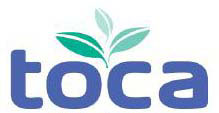 